請填妥本表後郵件至聯繫窗口：李佳苓  電話：2356-9691  信箱：jialin@simpleidea.com.tw   收到預約參訪申請單後我們將儘快和您聯繫，並協助參訪申請之審核通知。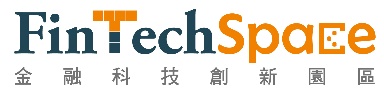 需更改參訪時間,請一週前來電告知;若有特殊狀況,請三天前來電告知;如有不可抗力之因素無法如期舉行參訪活動,園區將有權取消參訪並通知參訪申請單位。FinTechSpace金融科技創新園區 – 團體預約參訪申請單FinTechSpace金融科技創新園區 – 團體預約參訪申請單FinTechSpace金融科技創新園區 – 團體預約參訪申請單FinTechSpace金融科技創新園區 – 團體預約參訪申請單參訪單位參訪人數申請人姓名：電話：E-mail：申請日期參訪單位簡介(300字以內)（恕不接受旅行社或仲介代理者參訪申請,本園區有篩選過濾欲參訪單位之權利）（恕不接受旅行社或仲介代理者參訪申請,本園區有篩選過濾欲參訪單位之權利）（恕不接受旅行社或仲介代理者參訪申請,本園區有篩選過濾欲參訪單位之權利）參訪目的欲參訪日期（參訪時間為一小時，時段為：上午九點至十二點及下午兩點至五點）（請列出希望參訪時間之優先順序）第一順位：             第二順位：            第三順位：（參訪時間為一小時，時段為：上午九點至十二點及下午兩點至五點）（請列出希望參訪時間之優先順序）第一順位：             第二順位：            第三順位：（參訪時間為一小時，時段為：上午九點至十二點及下午兩點至五點）（請列出希望參訪時間之優先順序）第一順位：             第二順位：            第三順位：參訪人身分□ 金融科技相關單位      □ 金融機構            □ 新創相關單位 □ 政府相關單位          □ 學術單位            □ 媒體單位□ 其他單位 (請註明)：□ 金融科技相關單位      □ 金融機構            □ 新創相關單位 □ 政府相關單位          □ 學術單位            □ 媒體單位□ 其他單位 (請註明)：□ 金融科技相關單位      □ 金融機構            □ 新創相關單位 □ 政府相關單位          □ 學術單位            □ 媒體單位□ 其他單位 (請註明)：出席人員名單（請按照姓名,單位,職稱,依序填寫）（請按照姓名,單位,職稱,依序填寫）（請按照姓名,單位,職稱,依序填寫）當日帶隊人員帶隊人員連絡電話其他需求(如有其餘特殊需求，可於此註記，是否能夠提供依實際狀況為主)(如有其餘特殊需求，可於此註記，是否能夠提供依實際狀況為主)(如有其餘特殊需求，可於此註記，是否能夠提供依實際狀況為主)參訪須知參訪來賓須遵守本園區接待人員引導與規範，不可擅自脫隊進行私人活動或進入非開放區域。請勿喧嘩，以維本辦公環境安寧。禁止嚼食檳榔、口香糖等，並不得攜帶寵物、危險或不當物品進入本園區。如有飲食需求請於吧檯區域使用，本園區百人活動空間不開放飲食。本園區僅開放公共空間可進行拍照，辦公區域禁止拍攝，照片中請避免拍攝到團隊成員的臉以及電腦螢幕內容，並不得使用閃光燈。團隊工作中，如無特殊事由請勿任意打擾。參訪來賓須遵守本園區接待人員引導與規範，不可擅自脫隊進行私人活動或進入非開放區域。請勿喧嘩，以維本辦公環境安寧。禁止嚼食檳榔、口香糖等，並不得攜帶寵物、危險或不當物品進入本園區。如有飲食需求請於吧檯區域使用，本園區百人活動空間不開放飲食。本園區僅開放公共空間可進行拍照，辦公區域禁止拍攝，照片中請避免拍攝到團隊成員的臉以及電腦螢幕內容，並不得使用閃光燈。團隊工作中，如無特殊事由請勿任意打擾。參訪來賓須遵守本園區接待人員引導與規範，不可擅自脫隊進行私人活動或進入非開放區域。請勿喧嘩，以維本辦公環境安寧。禁止嚼食檳榔、口香糖等，並不得攜帶寵物、危險或不當物品進入本園區。如有飲食需求請於吧檯區域使用，本園區百人活動空間不開放飲食。本園區僅開放公共空間可進行拍照，辦公區域禁止拍攝，照片中請避免拍攝到團隊成員的臉以及電腦螢幕內容，並不得使用閃光燈。團隊工作中，如無特殊事由請勿任意打擾。經辦簽名經辦備註主管審核審核日期審核意見